Section 3Exponentiation. Roots. LogarithmsDegree of number a with natural exponent  It is the product of n multipliers, each of which is equal to a.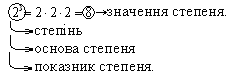 The degree of an integral number a with an integral real exponent L=L0, L1 L2 L3  L4… is called the limit of the sequence of powers of the number a with rational exponents, which are approximate values of the number L up to 0,1; 0,01; 0,001… with a shortage.   By definition, we have:   а =а;    а      For example: 51=5;  60=1;    Properties of powers with an arbitrary real exponent:1).  multiplying degrees with identical bases;2).  divisions of degrees with the same bases;3).  exponentiation;4).  raising the product to the degree;5).  raising fractions.Find the value of an expression: 3.1 а).  b). c). d). e).  f). g). 3.2 Simplify an expression and compute its value at а=1,8; в=0,5Если а=1,8; в=0,5, то  Answer: Self-study assignments:3.3 Calculate:   Answer: 3.Simplify expression: 3.4  Answer: х.3.5  	Answer: 4.3.6  			Answer:  at 3.7 		Answer:  at  3.8  	Answer: at х3.9  	Answer:  at 3.10  		Answer:  –1 at   3.11 Given:   To find  Answer: 3.12 Given:  To find   Answer: 3.13 Given: To find   Answer: 3.14 Answer:  at 3.15  Answer: 1 at  3.16   Answer:  at 3.17   Answer: 1 at  Definition and properties of a root of a number	The root of n-th degree  number a is called the number b , п-ой степень которого равна а .  For example,    root exponent, 8 – root expression, 2 – root value. The definition of a root implies the identity or If n - is an even number, there are two values of the square root of any positive number. For example:  If п – odd number, then there is only one value of the root from any real number. For example: Arithmetic root n - degree  with a positive number a is called an integral number в, n - th degree is equal to а.For example: Finding the root of n - degree is called a root extraction. Properties arithmetic root: the root of the product; root of the particle;  root from root. If then  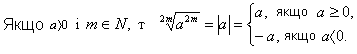   Here 2т – even number, 2т+1 – odd number. We will show the application of the definition of a root of a number and its properties to solving exercises.Find the value of an expression  Solution:Decompose the number 75 by two factors so that at least one of them can be root 75=25 Number 48 decompose into two factors so that one of them is equal to 3:  48=3    We use the property of the root from the product:   Answer:60.   Solution: turn each of the "mixed" numbers into an improper fraction, and then simplify the radical expression:   Answer: 2.  Solution: not one of 0,27, not one of (–100) the cube root is not extracted, and therefore we transform the radical expression in this way: Answer: –3.  Solution: transform the radical expression using the formula for the difference of squares of two numbers:  Answer: 2.  Solution:It is advisable to first get rid of irrationality in the denominator of each of the three fractions:  . Answer: 33.Noteworthy is this way of simplifying expressions like:   Solution:  denote  Let us square both sides of this equality: 6+2 12-212-2;12-2АА= Because the  then the difference Well then, А=2.   Answer: 2.Calculate the value of expression: 3.18  at а =2,5.Solution:Let's simplify this expression by reducing the radical expressions to a common denominator. Then we use the formula for the difference of squares and after cancellation we apply the concept of the modulus of the number. If а = 2,5, then Answer: 2. 3.19 Prove that  Evidence:     L.S.  R.S. =   Since the left and right sides are equal to the same numeric  then the equality is proved. In the next two exercises, we will use the idea of raising to some power a selected part of an equality and simultaneously extracting a root from it of the same power..3.20 Prove equality    Evidence:Since the traditional getting rid of irrationality in the denominator of the fraction in this exercise does not lead to the goal, we perform the following transformations on the left side of the equality:Erect it into a cube; At the same time, we extract a cubic root from it. L.S.           3.21 Prove equality Evidence:Since the left side of the expression is positive, to transform it we use the idea of solving the previous exercise:L.S.Self-study assignments:Find the value of an expression:   3.22  		Answer: 20.3.23  		Answer: 30.  3.24  			Answer: 2.   3.25   	Answer: 5.3.26  	Answer: 0.3.27  	Answer: 8.3.28   		Answer: 2.3.29   	Answer: 0.3.30 Simplify expression:    	Answer: 2.3.31 Find the value of an expression:  at х=26. Answer: 1.3.32 Simplify expression:     Prove Equality:	3.33  3.34 3.35 	To find: 3.36 у = if  	Answer: а+в.3.37 у=  if , where   Answer: 3.38 у= if   where  Answer:  if  if 3.39  if  where Answer: Определение и свойства логарифма числаLogarithm of the number N with a base а  is the exponent to which you need to raise the number a to get the number N. Depending on their base, logarithms can be classified into three large groups: Useful ratios:  logaa=1;    logа1=0.Main logarithmic identity:  alogaB = B.Logarithms exist only for positive numbers and have the following properties:1). loga    2). 3). 4). 5). 6). Expressing the logarithm in terms of the logarithms of its components is called the logarithm. The inverse of the logarithm is called potentiation.At first, it is advisable to solve exercises on the application of the basic logarithmic identity, which are good propaedeutics for solving logarithmic equations and inequalities.For example:		Solution of more complex exercises of this type, for example, to calculate the value of the expression:     					Solution:We calculate the value of each of the three members of this expression separately:Means, 25+5 – 6=24.  Answer: 24.3.40 Calculate:   					Solution:We use the formula for the transition from one base of logarithms to another:    In this way,  Answer: 15.3.41 Calculate: SolutionReplace the amount of the logarithm logarithms product according to the properties of logarithms: From the formula of the nth term of arithmetic progression find the number of its members:                                             an=a1+d(n-1);   a1=1;  a2=3;   an=89.                           d=3-1=2.  89=1+2(n-1);  2(n-1)=89-1;  2(n-1)=88;                     n-1=  n=44+1=45.					Answer: 2025.To calculate the sum of the first n terms of the arithmetic progression, we use the formula:3.42 Given:    To find  Solution:Let us transform the required logarithm: Answer: 3.43 Given: log To find Solution:Expression  replace the logarithm with the base 6: Answer: 2.3.44 Given:  To find Solution: Let's move on to logarithms with base 12: 18=                          Answer:  3.45 Given:   To find Solution: Let's move on to logarithms with base 20:  Answer:  Self-study assignments:3.46 It is known that lg2 = 0,301. Calculate Answer: 0,301.Calculate:  3.47 20log 		Answer:15.              3.48 18   		Answer: 6   3.49   	Answer: 11.                  3.50      		Answer: 19.3.51    		Answer: 2.                      3.52       			Answer: 9.3.53 		Answer: 6.	               3.54      	Answer: 11.3.55    Answer: 1,5.	         3.56     			Answer: 3,5.3.57 в, if в=sіп.  		Answer: –.	   3.58 3 	Answer:9.3.59  если  	Answer: 8. 3.60   	Answer: 1,53.61 8+  	Answer: 10.3.62  если      	Answer: 1,2.3.63   если    	Answer: 4.3.64   	Answer: 2.To find х, if:3.65   	Answer: 3.66    Answer: 3.67     	Answer: 11,25.3.68 Given:   To find   Answer: 3.69 Given:  To find   Answer: 3.70 Given:     To find  Answer: 3.71 Given:  To find   Answer: 3.72 Given:  To find   Answer: 3.73 To find  if   Answer:  3.74 To find  if   Answer: 3.75 To find  if   Answer: 3.76 To find  if   Answer: 3.77 To find  if   Answer: 